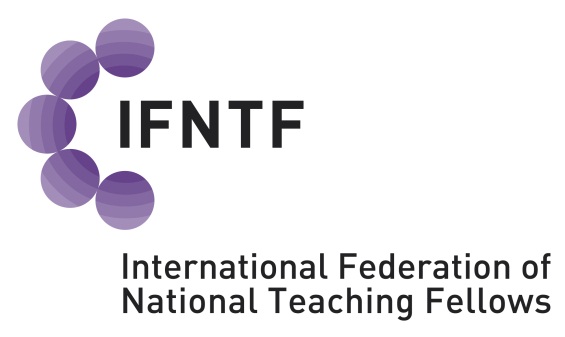 IFNTF Virtual Symposium  Shaping Teaching Excellence across Disciplines Symposium Program at a GlanceThursday, June 10th, 2021(Friday, June 11th, 2021 for Australia and NZ)(Main time shown in North America Eastern Time Zone)Held in Conjunction with2021 STLHE UNCONFERENCEhttps://www.stlhe.ca/events/2021-conference/TimeItem15.30 to 15.3520.30 to 20.35 UK05.30 to 05.35 Aus07.30 to 07.35 NZ
Meet and Greet15.35 to 15.4020.35 to 20.40 UK05.35 to 05.40 Aus07.35 to 07.40 NZWelcome, Introductions and Logistics15.40 to 16.0020.40 to 21.00 UK05.40 to 06.00 Aus07.40 to 08.00 NZOpening Address: Shaping Teaching Excellence Martina A. Doolan, President, IFNTF16.00 to 16.3021.00 to 21.30 UK06.00 to 06.30 Aus08.00 to 08.30 NZKeynote Talk 1: For the Love of Learning: Brave, Naïve, or Stupid? Sara Hughes, National Teaching Fellow, UK16.30 to 17.0021.30 to 22.00 UK06.30 to 07.00 Aus08.30 to 09.00 NZDiscussion Sessions17.00 to 17.1522.00 to 22.15 UK07.00 to 07.15 Aus09.00 to 09.15 NZKeynote Talk 3: Paradox of the Pandemic – Productivity and the Pursuit of Teaching Excellence?
Mark Schofield, National Teaching Fellow, UK17.15 to 17.3022.15 to 22.30 UK07.15 to 07.30 Aus09.15 to 09.30 NZKeynote Talk 4:  Sir Gawain can Make you a Better Student: Strengthening Transitions and Metacognition in Introductory Courses
Shannon Murray, 3M National Teaching Fellow, Canada17.30 to 18.0022.30 to 23.00 UK07.30 to 08.00 Aus09.30 to 10.00 NZDiscussion Sessions18.00 to 18.1523.00 to 23.15 UK08.00 to 08.15 Aus10.00 to 10.15 NZKeynote Talk 5: ‘Sparky Geography’ meets ‘Soaring Speech Writing’. Juliana Mansvelt and Heather Kavan
National Teaching Excellence Awardees, New Zealand18.15 to 18.3023.15 to 23.30 UK08.15 to 08.30 Aus10.15 to 10.30 NZKeynote Talk 6: Implications for feedback excellence of the revolution in feedback thinkingDavid Boud, Senior National Teaching Fellow, Australia18.30 to 18.5023.30 to 23.50 UK08.30 to 08.50 Aus10.30 to 10.50 NZDiscussion Sessions18.50 to 19.0023.50 to 00.00 UK08.50 to 09.00 Aus10.50 to 11.00 NZClosing and Thank-you